ANALISIS MOTIVASI KARYAWAN PT VALBURY ASIA FUTURES CABANG YOGYAKARTA MENGGUNAKAN TEORI MOTIVASI MC CLELLANDDhelaneyrsa SukmaAbstrakPenelitian ini bertujuan untuk menganalisis bagaimana motivasi karyawan menggunakan teori motivasi Mc Clelland yaitu kebutuhan akan prestasi, kebutuhan akan kekuasaan dan kebutuhan akan affiliasi pada karyawan PT Valbury Asia Futures Cabang Yogyakarta. Penelitian ini menggunakan pendekatan kuantitatif. Sampel yang digunakan dalam penelitian ini adalah seluruh karyawan tetap PT Valbury Asia Futures Cabang Yogyakarta yang berjumlah 34 karyawan. Metode yang digunakan dalam pengambilan sampel adalah non probability sampling, diperoleh jumlah sampel sebanyak 34 responden. Pengumpulan data dilakukan dengan metode observasi dan kuesioner yang telah diuji validitas dan reliabilitasnya. Analisis yang digunakan dalam penelitian ini menggunakan analisis nilai rata-rata (mean). Berdasarkan teori Mc Clelland diperoleh hasil rata-rata kebutuhan berprestasi 3,405 yang artinya sangat setuju, kebutuhan kekuasaan sebesar 3,289 yang artinya sangat setuju, kebutuhan afiliasi sebesar 3,147 yang artinya setuju dan diperoleh rata-rata keseluruhan indikator sebesar 3,280. Hasil penelitian ini menunjukkan bahwa nilai rata-rata untuk variabel motivasi karyawan PT Valbury Asia Futures Cabang Yogyakarta adalah 3,280 artinya dapat dikategorikan sangat setuju. Kata Kunci : Motivasi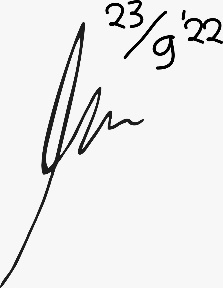 MOTIVATION ANALYSIS OF EMPLOYEES OF PT VALBURY ASIA FUTURES YOGYAKARTA BRANCH USING MC CLELLAND'S MOTIVATION THEORYDhelaneyrsa SukmaAbstractThis study aims to analyze the motivation of employees by using McClelland's motivation theory which consists of the need for achievement, the need for power and the need for affiliation in the employees of PT Valbury Asia Futures Yogyakarta Branch. This study uses a quantitative approach. The sample used in this study were all permanent employees of PT Valbury Asia Futures Yogyakarta Branch, totaling 34 employees. The method used in sampling is non-probability sampling with a total sample of 34 respondents. Data was collected using observation and questionnaire methods that have been tested for validity and reliability. This study uses the analysis of the average value (mean). Based on McClelland's theory, the average achievement need is 3,405, which means strongly agree, the power need is 3,289, which means strongly agree, the need for affiliation is 3,147, which means agree and the overall average indicator is 3,280. The results of this study indicate that the average value for the employee motivation variable of PT Valbury Asia Futures Yogyakarta Branch is 3.280, meaning that it can be categorized as strongly agree.Keyword : Motivation